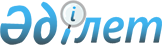 2010 жылға арналған Петропавл қаласы бойынша бір жолғы талондардың құнын белгілеу туралыСолтүстік Қазақстан облысы Петропавл қалалық мәслихатының 2010 жылғы 29 қаңтардағы N 2 шешімі. Солтүстік Қазақстан облысы Петропавл қаласының Әділет басқармасында 2010 жылғы 17 ақпанда N 13-1-172 тіркелді

      «Салықтар және бюджетке төленетін басқа да міндетті төлемдер туралы» Қазақстан Республикасының Кодексін (Салық кодексі) қолданысқа енгізу туралы» Қазақстан Республикасы 2008 жылғы 10 желтоқсандағы № 100-ІV Заңы 36-бабының 6-тармағына сәйкес, орташа күндік хронометраждық бақылау және зерттеулер мәліметтерінің негізінде Петропавл қалалық мәслихаты ШЕШТІ:



      1. 2010 жылға Петропавл қаласы бойынша бір жолдық талондар құны осы шешімнің 1, 2 қосымшаларына сәйкес белгіленсін.



      2. Осы шешімге 3-қосымшаға сәйкес Петропавл қалалық мәслихатының кейбір шешімдерінің күші жойылды деп танылсын.



      3. Осы шешім алғаш рет ресми жарияланған күнінен бастап қолданысқа енгізіледі.      Қалалық мәслихат                           Қалалық мәслихат 

      сессиясының төрағасы                       хатшысы

      А. Мишин                                   Р. Сыздықов

Петропавл қалалық мәслихатының IV шақырылған

XXIII кезектен тыс сессиясының

2010 жылғы 29 қаңтардағы № 2 шешіміне

1-қосымшаПетропавл қаласының базарларында сауда жасайтын жеке тұлғалар үшін 2010 жылға арналған бір жолғы талондардың құны      Ескерту. 1-қосымша жаңа редакцияда - Солтүстік Қазақстан облысы Петропавл қалалық мәслихатының 2010.03.12 N 1 Шешіміменкестенің жалғасы

Петропавл қалалық мәслихатының IV шақырылған

XXIII кезектен тыс сессиясының

2010 жылғы 29 қаңтардағы № 2 шешіміне

2-қосымшаЭпизодтық сипаттағы қызметпен айналысатын жеке тұлғалар үшін Петропавл қаласы бойынша 2010 жылға арналған бір жолғы талондардың құны

Петропавл қалалық мәслихатының IV шақырылған

XXIII кезектен тыс сессиясының

2010 жылғы 29 қаңтардағы № 2 шешіміне

3-қосымшаПетропавл қалалық мәслихатының күші жойылған кейбір шешімдерінің тізбесі      1. «Петропавл қаласы бойынша төлемдердің бөлек түрлері бойынша ставкаларды белгілеу туралы» Петропавл қалалық мәслихатының 2004 жылғы 14 шілдедегі VІІ кезектен тыс сессиясының № 9 шешімі (нормативтік-құқықтық актілерді мемлекеттік тіркеу тізілімінде 2004 жылғы 18 тамыздың 1331 нөмірінде тіркелген, «Добрый вечер» газетінің 2004 жылғы 27 тамыздың 35 нөмірінде жарияланған).

      2. «Петропавл қаласы бойынша төлемдердің бөлек түрлері бойынша ставкаларды белгілеу туралы» Петропавл қалалық мәслихатының 2004 жылғы 14 шілдедегі VІІ кезектен тыс сессиясының № 9 шешіміне өзгерістер мен толықтырулар енгізу туралы» Петропавл қалалық мәслихатының 2006 жылғы 7 шілдедегі № 7 шешімі (нормативтік-құқықтық актілерді мемлекеттік тіркеу тізілімінде 2006 жылғы 8 тамыздың 13-1-48 нөмірінде тіркелген, «Қызылжар нұры» газетінің 2006 жылғы 18 тамыздың 35 нөмірінде және «Проспект СК» газетінің 2006 жылғы 18 тамыздың 33 нөмірінде жарияланған).

      3. «Петропавл қаласы бойынша төлемдердің бөлек түрлері бойынша ставкаларды белгілеу туралы» Петропавл қалалық мәслихатының 2004 жылғы 14 шілдедегі VІІ кезектен тыс сессиясының № 9 шешіміне өзгерістер мен толықтырулар енгізу туралы» Петропавл қалалық мәслихатының 2006 жылғы 21 желтоқсандағы № 5 шешімі (нормативтік-құқықтық актілерді мемлекеттік тіркеу тізілімінде 2007 жылғы 25 қаңтардың 13-1-60 нөмірінде тіркелген, «Қызылжар нұры» газетінің 2007 жылғы 9 ақпанның 6 нөмірінде және «Проспект СК» газетінің 2007 жылғы 9 ақпанның 6 нөмірінде жарияланған).

      4. «Петропавл қаласы бойынша төлемдердің бөлек түрлері бойынша ставкаларды белгілеу туралы» Петропавл қалалық мәслихатының 2004 жылғы 14 шілдедегі VІІ кезектен тыс сессиясының № 9 шешіміне өзгерістер мен толықтырулар енгізу туралы» Петропавл қалалық мәслихатының 2007 жылғы 27 ақпандағы  № 7 шешімі (нормативтік-құқықтық актілерді мемлекеттік тіркеу тізілімінде 2007 жылғы 4 сәуірдің 13-1-67 нөмірінде тіркелген, «Қызылжар нұры» газетінің 2007 жылғы 4 мамырдың 6 нөмірінде және «Проспект СК» газетінің 2007 жылғы 4 мамырдың 16 нөмірінде жарияланған).

      5. «Петропавл қаласы бойынша төлемдердің бөлек түрлері бойынша ставкаларды белгілеу туралы» Петропавл қалалық мәслихатының 2004 жылғы 14 шілдедегі VІІ кезектен тыс сессиясының № 9 шешіміне өзгерістер мен толықтырулар енгізу туралы» Петропавл қалалық мәслихатының 2009 жылғы 29 шілдедегі кезектен тыс ХVІІІ сессиясының № 4 шешімі (нормативтік-құқықтық актілерді мемлекеттік тіркеу тізілімінде 2009 жылғы 4 тамыздың 13-1-158 нөмірінде тіркелген, «Солтүстік Қазақстан» газетінің 2009 жылғы 5 тамыздың 94 нөмірінде және «Северный Казахстан» газетінің 2009 жылғы 5 тамыздың 94 нөмірінде жарияланған).
					© 2012. Қазақстан Республикасы Әділет министрлігінің «Қазақстан Республикасының Заңнама және құқықтық ақпарат институты» ШЖҚ РМК
				№

к/

кБазардың атауыЖабылған темір

сөрелер (контейнер

лер) және автомаши

наданЖабылған темір

сөрелер (контейнер

лер) және автомаши

надан№

к/

кБазардың атауы5 тоннаға

дейін5 тоннадан

жоғары1"Алтын Арман" АҚ "Алтын Арман"

базары4304802"КСО" ЖШС "КСО" базары4304803"Қызыл-Жар-Ақбастау" коммуналдық

базары" ХЖҚ ЖШС3504204"Дария" ЖШС "Дария" базары4304805ЖК Гончаренко "Черемушки" шағын

базары4304206"Белион" ЖШС "Северный" базары4304307"Тайга" ЖШС "Тайга" базары4304808ЖК Садуақасов "Салем" базары3804209"Болашақ бейбітшілік пен

келісімде" қоғамдық қайырымдылық

қоры "Жібек жолы" шағын базары35042010ЖК Разумов Г.П. "Вокзал маңындағы"

базары35042011"Вэлта" ЖШС "Пирамида" базары38049012ЖК Сгибнева "Южный " базары58065013"Интава" ЖШС "Алатау" базары18042014ЖК Баймашев "Достык" базары58065015"Оптима-Север" ЖШС "Евразийский"

базары350420Шатыр

ларПластика

лыСөре

лерСөреденСөреденҚол

данКілем

өнімдеріҚуырыл

ған

тауық,

шашлықШатыр

ларжабылған

сөреСөре

лерет өнім

дерігүлдерҚол

данКілем

өнімдеріҚуырыл

ған

тауық,

шашлық2802502002502408036042028025020025024080360420240240140250240803604202402401402502408036042024024014025024080360420240240140250240803604202802502002502408036042024024013025024080360420240240130250240803604202902401302502408036042029024013025024080360420470240400250060360024024014025024080360420470240400250060360024024013025024080360420Газет және жорналдарды ату,

стационарлық нүктелерден басқа75Тұқым, сонымен қатар егу

материалдарын (көшеттер),

стационарлық нүктелерден басқа460Бақша дақылдарын сату, стационарлық

нүктелерден басқа1500Үй жанындағы учаскеде және саяжайда

өсірілген тірі гүлдерді сату150Қосалқы ауыл шаруашылық, бау

шаруашылығық, бақша шаруашылық

өнімдерін сату380Жеке трактор иелерімен жер

учасклерін өңдеу жөніндегі қызмет

көрсету300